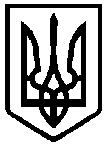 ВИКОНАВЧИЙ КОМІТЕТ СЛАВУТСЬКОЇ МІСЬКОЇ РАДИ   УПРАВЛІННЯ  ОСВІТИРІШЕННЯ    колегії управління освітивиконавчого комітету Славутської міської ради 14  лютого 2022 року	                                                                                 Протокол  № 1/2                                                                                                                                                                                                                                               Про стан травматизму учасників освітнього процесу за                                                                                                                    2021 рік, створення безпечних умов освітнього процесу в закладах освіти Славутської міської ТГ    Заслухавши і обговоривши доповідну записку відповідальної особи за виконання функцій служби охорони праці Людмили ШКЛЯР, виступи керівників закладів освіти, колегія відзначає, що педагогічними колективами проводиться відповідна робота з реалізації вимог чинного законодавства України з даного питання. З метою подальшої діяльності з питань профілактики травматизму, збереження життя і здоров’я учасників освітнього  процесу, створення безпечних умов праці, навчання, а також посилення  контролю за виконанням вимог чинного  законодавства	 КОЛЕГІЯ УХВАЛЮЄ:
1. Доповідну записку відповідальної особи за виконання функцій служби охорони праці Людмили ШКЛЯР «Про стан травматизму учасників освітнього процесу за                                                                                                                    2021 рік, створення безпечних умов освітнього процесу в закладах освіти міста» взяти до уваги. 2. Керівникам  ЗОШ І-ІІІ ступенів №1 (Галина БОЛКУН), Славутської гімназії №5 (Оксана ВАСИЛЕЦЬ),  Славутської гімназії №6 (Любов ІВАНОВА) посилити роботу з профілактики травматизму під час освітнього процесу. 3. Керівникам закладів загальної середньої,  дошкільної, позашкільної освіти:3.1. Здійснювати аналіз причин кожного випадку травмування здобувачів освіти під час освітнього процесу та наказом по навчальному закладу визначати міру відповідальності посадових осіб із конкретними висновками.                                                                                                                                                                                                                                                                                     Постійно 3.2. Вжити вичерпних заходів щодо недопущення травмування дітей під час освітнього процесу.                                                                                                                                                                                                                                                                Постійно                                     3.3. З метою запобігання нещасним випадкам під час освітнього процесу посилити контроль за чергуванням педагогічних працівників на травмобезпечних ділянках під час перерв.                                                                                                                                                                                                                                                                                                        Постійно            3.4. Забезпечити включення в тематику педагогічних рад, батьківських зборів питання щодо профілактики травматизму серед дітей.                                                                                        Протягом  навчального року3.5. Забезпечити неухильне виконання «Положення про організацію роботи з охорони праці та безпеки життєдіяльності учасників освітнього процесу в установах і закладах освіти» від 26.12.2017 №1669; « Положення про порядок розслідування нещасних випадків, що сталися із здобувачами освіти під час  освітнього процесу»  від  16.05.2019 року № 659                                                                                                                                                                              Постійно3.6. Забезпечити контроль дотримання заходів з техніки безпеки, медичного супроводу та медико-педагогічного контролю під час занять, уроків фізичної культури та спортивно-масових заходів.                                                                                                         Постійно3.7. Аналізувати причини кожного випадку травмування здобувачів освіти під час освітнього процесу і  призначати повторний інструктаж з безпеки життєдіяльності в класі, групі, тощо.                                                                                                                                                                                                                                                            Постійно4. Відповідальній особі за виконання функцій служби охорони праці Людмилі ШКЛЯР здійснювати аналіз причин дитячого травматизму, на його основі передбачити заходи щодо активізації роботи в закладах освіти міста щодо створення безпечних умов діяльності учасників освітнього процесу та профілактики дитячого травматизму.                                                                                                                                  Щоквартально                                                                                                                                                                                                                                          5. Координацію роботи щодо виконання рішення колегії покласти на відповідальну особу за виконання функцій служби охорони праці Людмилу ШКЛЯР, контроль  – на  заступника начальника управління освіти  Тетяну ВІСИК.Голова колегії,начальник управління освіти                                                               Ельміра ПЕРЕПЕЛИЦЯ 